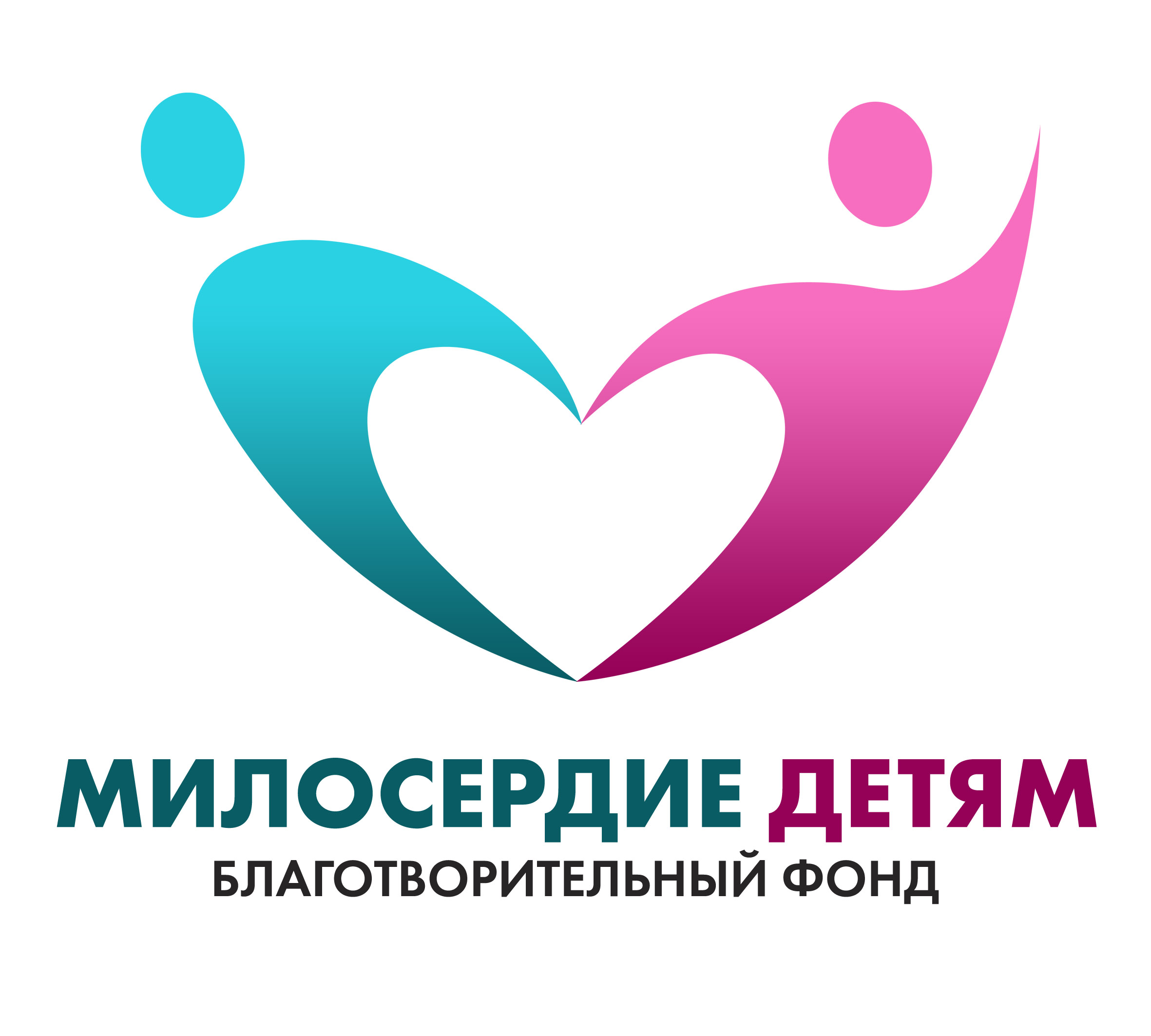 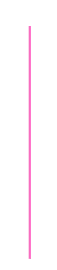             Благотворительный фонд«Милосердие детям»СПб, ул. Уточкина д.3, корп.2, оф.11Тел./факс: 702-79-35, тел: 960-37-17Наш сайт: www.mirdetiam.ruE-mail: BFMiloserdie@yandex.ruБлаготворительный фонд «Милосердие детям»Реквизиты счёта в СбербанкеОрганизация БФ "Милосердие детям"ИНН 7814159875КПП 781401001ОГРН 1097800001287Расчётный счёт 40703.810.7.55070000331БИК 044030653Банк СЕВЕРО-ЗАПАДНЫЙ БАНК ПАО СБЕРБАНККорр. Счёт 30101.810.5.00000000653Карта 4274 5500 1171 0428 VIKTOR GAYDUKOV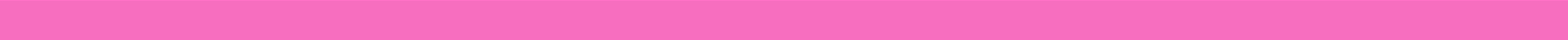 